19.02.2019г. прошло экскурсионное занятие на помещении ЦВР «Приоритет» на ул. Б. Полянки, 21.Мастер по скрапбукингу Борисова Ирина Александровна  рассказала о всевозможных видах бумаги и показала образцы, познакомила с кожиком,  инструментыами с которыми работают при создании альбомов, фото папок, блокнотов и других изделий из бумаги. Она  рассказала процес работы с брошюровальной  техникой, машинкой для вырубки, резаком . Каждый мог поработать с профессиональным инструментом и создали альбомы .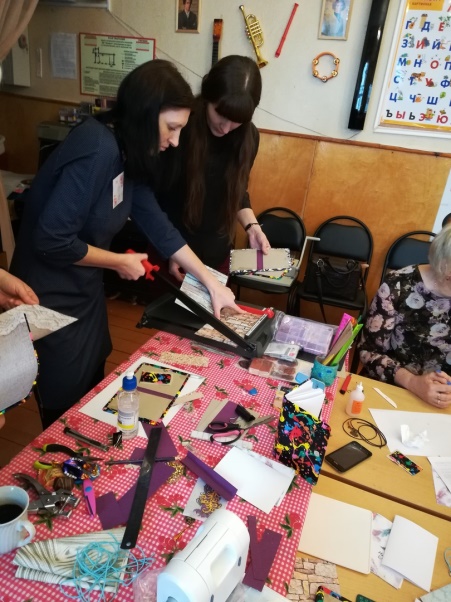 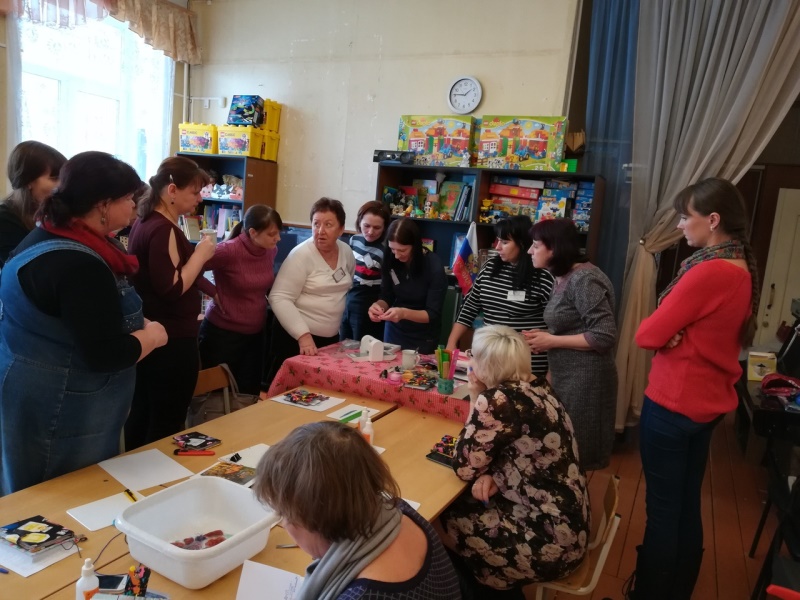 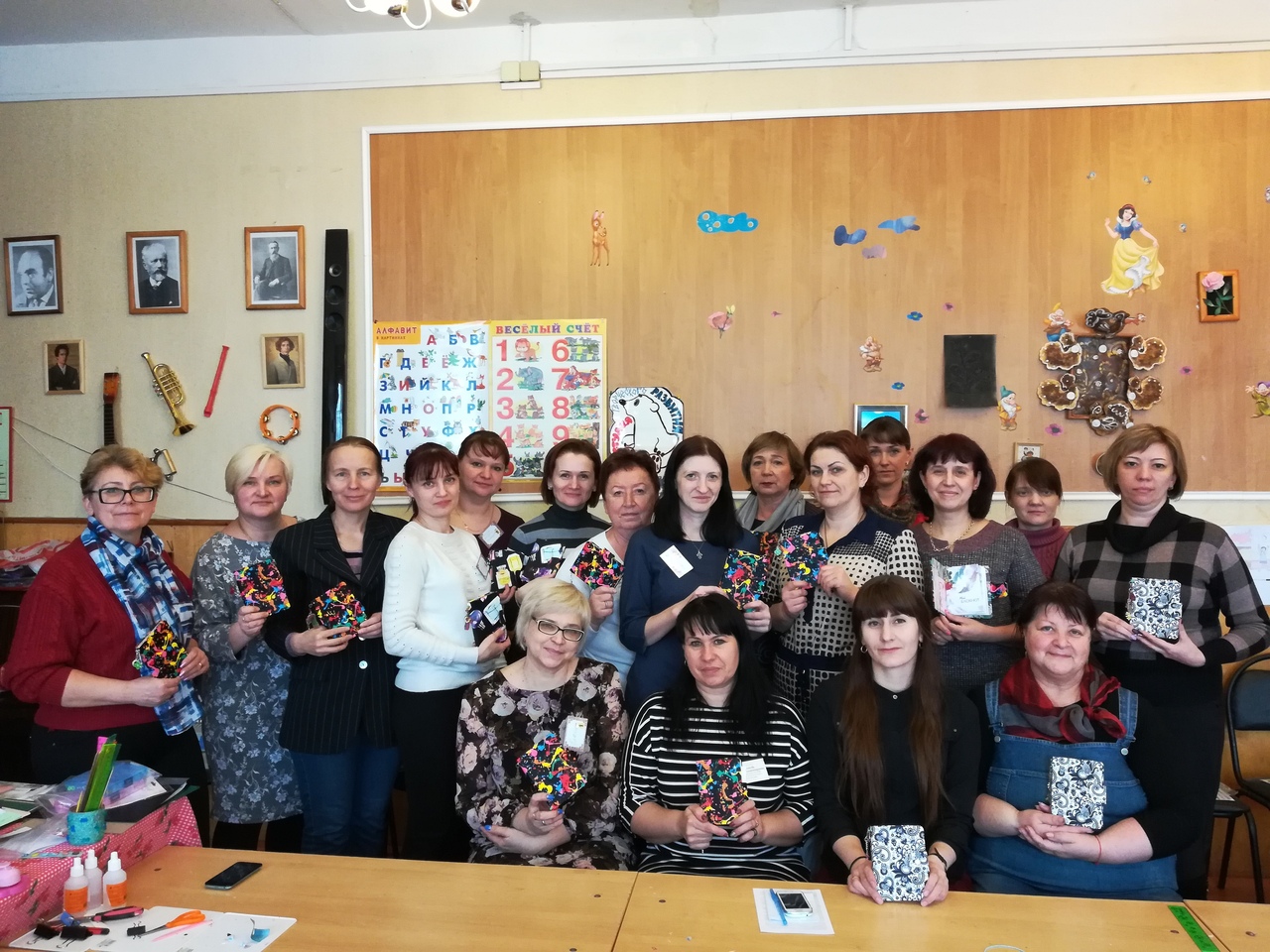 